2017 Chickasaw CouncilCollege of Commissioner ScienceCollege Catalog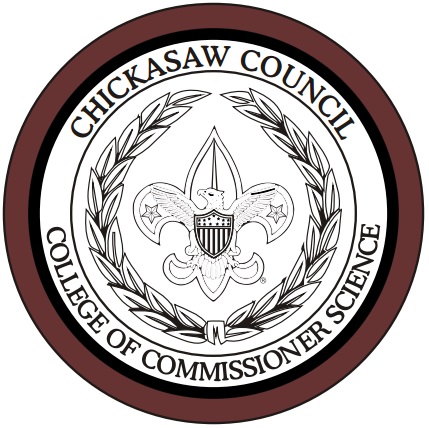 Unit Service &Continuing Education Trainingfor	Unit Commissioners	Roundtable Commissioners	Asst. District Commissioners	District Commissioners	Assistant Council Commissioners	Council CommissionersIndependent Presbyterian Church4738 Walnut Grove Road, Memphis, Tennessee 38117August 12, 2017We Hope You Can Join Us!Welcome to the 2017 session of the Chickasaw Council College of Commissioner Science – College Catalog.This College of Commissioner Science is unit service training designed to educate all commissioners, roundtable staff, District or Council Committeemen, and professional Scouters. Its purpose is to provide high-quality continuing education for unit service volunteers and professionals so that the units they serve have a successful, quality program.Here are some of the highlights for this year’s college: The Keynote Speaker is Charles W. Dahlquist, II, National Commissioner, BSAEach degree program follows the BSA’s revised requirements that culminate in the Doctorate of Commissioner Science Award. All of the College courses were new or revised in 2015.The Bachelor Program faculty have all earned a Master Degree or above.The faculty of the Master Program have all earned a Master Degree or above.The faculty of the Doctorate Candidacy Program are all Doctorates in Commissioner Science.Guest instructors include: Tim Acree, D.C.S., National Commissioner Service Training Chairman; Gail Plucker, D.C.S., Area Commissioner; Bill Ridgeway, D.C.S., Quapaw Area Council; Ron Hubbard, D.C.S., Lincoln Trails Council; A.J. Jackson, D.C.S., Middle Tennessee Council; Mike Hessic, D.C.S., Middle Tennessee Council.Registration for participants and faculty/staff can be accomplished either on-line through the Chickasaw Council DoubleKnot or snail mail. Follow the notes on the ‘Application for Enrollment,’ bottom of page 15.This catalog contains all the fees, College Staff, degree pre-requisites, reciprocity, course descriptions, a preliminary schedule, and an application for enrollment in the 2017 Chickasaw Council College of Commissioner Science. Please read through the enclosed material and complete your application and submit it along with your registration fee no later than July 15, 2017 to avoid paying a late fee. We look forward to seeing you at Independent Presbyterian Church, 4738 Walnut Grove Road, Memphis, Tennessee on August 12, 2017.Yours in Commissioner Service, Danny Van Horn, Council CommissionerCollege Chancellor & College Dean2017 College of Commissioner ScienceChickasaw Council, BSATABLE OF CONTENTSCollege Organization 	3 Administrative Information 	4College Staff	4Degree Pre-requisites	5Reciprocity Guide	10Curriculum Descriptions 	Bachelor Program 	12Roundtable Program	13Masters Program 	14 Doctorate Candidacy Program 	16 Preliminary Schedule of Classes 	17Application for Enrollment 	18 Resources for Commissioners 	19 COLLEGE ORGANIZATION Commissioner College is a standard four-year curriculum in unit service training for commissioners and roundtable commissioner staff. There are three  degree program levels: Bachelor: First-year participants. Masters: Second-year participants. Doctorate: Third and fourth-year participants. The third-year is the candidate for doctorate degree program. There are two separate Bachelor tracks available to participants at this College. Unit Commissioner (Administrative)Roundtable CommissionerAll others are Administrative Commissioners which include Assistant District Commissioners, District Commissioners, Assistant Council Commissioners, and Council Commissioners. Switching track options during the four-year curriculum is permitted for Unit Commissioners and Roundtable Commissioners, however those switching to either the administrative track or the roundtable track option must begin at the bachelor degree level. Since the 2015 standardized changes in the College Curriculum, there are no longer masters courses in roundtable commissioner science or a Doctorate in Roundtable Commissioner Science. The Commissioner College program was recently (2015) standardized by the BSA and the requirements for each degree have been revised. The BSA also offers a Doctorate of Commissioner Science Award. To assist participants in tracking their progress in attaining this award, a progress record form will be available to all participants that need one. For the purpose of this College, the Doctorate Degree and the Doctorate of Commissioner Science award are one in the same. The award has additional requirements that must be met in addition to the course work (see pre-requisite requirements on pages 5 through 9). These additional requirements must be met before the Doctorate Degree can be awarded and only at a College of Commissioner Science.ADMINISTRATIVE INFORMATIONFEE SCHEDULE The registration fee covers the cost of food, class materials, and graduation materials. Tuition for the College is as follows (if paid by July 15, 2017): Degree Program participants $25.00 Faculty and Staff (not enrolled in a degree program) $15.00Non  Degree participants (or not currently registered as a Commissioner) $25.00Add $5.00 for registration fee paid after July 15, 2017 and walk-on registration at the College. Walk-on registration is strongly discouraged. We ask that you pre-register so that we will have adequate food and materials for everyone at the College. However, Walk-on registrants that expect to enter any Degree Program and earn a Degree must be prepared to provide and satisfy the Degree Pre-requisites for the Degree for which they enroll.During registration  you will receive a schedule (if you don’t already have one).Note: Participants are responsible for attending this College prepared with a hard copy of all the current manuals or bringing a laptop with the manuals loaded on the hard-drive. The current manuals are no longer in print and can be downloaded by clicking on the following link (also detailed on Page19): http://www.scouting.org/scoutsource/Commissioners/Manuals.aspx If you will be completing your Doctorate of Commissioner Science degree at this year’s college, you will need to submit your doctoral thesis or project for review by the Thesis/Project Review Committee no later than July 15, 2017. Please submit it to: A. J. Jackson, D.C.S. Chairman of the Thesis/Project Review Committee	 ajbsatn@usa.com  COLLEGE STAFFCollege Chancellor & Dean, Danny Van Horn, M.C.S.	Danny.VanHorn@butlersnow.com Registrar, Andrew Humphreys, M.C.S.	andrew.humphreys@gmail.com 	Registrar Staff, Communications & Promotion, Buddy Crenshaw, M.C.S.	buddycrenshaw@bellsouth.net Dean of the Bachelor Program, Chuck Schadrack, M.C.S.	cschad3@yahoo.com 	Dean of the Bachelor Roundtable Program, Leslie Dobbs	leslie.dobbs@gmail.com  Dean of the Master Program, W. Brian Wolfe, M.C.S.	bwolfe01@comcast.net  Dean of the Doctorate Candidacy Program, A.J. Jackson, D.C.S.	ajbsatn@usa.com  Chairman of the Thesis/Project Review Committee, A.J. Jackson, D.C.S.	ajbsatn@usa.com  Keynote Speaker, Charles W. Dahlquist,II, National Commissioner, BSACouncil Commissioner, Danny Van Horn	Danny.VanHorn@butlersnow.com  Chickasaw Council Scout Executive & CEO, Richard FisherThesis/Project Review Committee	A.J. Jackson, D.C.S., Middle Tennessee Council	Ron Hubbard, D.C.S., Lincoln Trails CouncilDEGREE PRE-REQUISITESThe Prerequisites, Course Requirements and Performance criteria are listed for each of the three degrees. Since a Thesis or Project is required for the Doctorate Degree, the thesis or project criteria are provided after the Doctorate Degree requirements. NOTE: A person may participate in the college training without having the prerequisites, but no degree will be awarded until all of the requirements are met. It is up to the student commissioner to notify the Dean of the College with the necessary proof of completion to be credited with the appropriate degree.I. Bachelor of Commissioner Science Degree (BCS)Prerequisites:Current registration as a commissionerCurrent Youth Protection Training certificateComplete Commissioner Orientation (Commissioner Fieldbook, Page 8)Complete Commissioner Basic TrainingRequirements:Complete a minimum of seven courses of instruction with at least five (5) of the courses at the Bachelor program level.Performance:Approval of Council Commissioner or Assistant Council CommissionerApproval of Scout Executive or Council Staff Advisor for Commissioner ServiceII. Bachelor of Roundtable Commissioner Science Degree (BCS)Prerequisites:Current registration as a Roundtable CommissionerCurrent Youth Protection Training certificateComplete Commissioner Orientation (Commissioner Fieldbook, Page 8)Complete Roundtable Commissioner Basic Training Course requirementsRequirements:Complete seven (7) courses of instruction at the Bachelor program level.Performance:Approval of Council Commissioner or Assistant Council CommissionerApproval of Scout Executive or Council Staff Advisor for Commissioner ServiceIII. Master of Commissioner Science Degree (MCS)Prerequisites:Current registration as a CommissionerCurrent BSA Youth Protection Training CertificateAn approved Bachelors of Commissioner Science DegreeThe Commissioner Arrowhead HonorRequirements:Complete a minimum of seven additional courses of instruction (a total of 14) with at least seven of the courses at the Master’s program level training.Performance:Approval of Council Commissioner or Assistant Council CommissionerApproval of Scout Executive or Council Staff Advisor for Commissioner ServiceIV. Candidate for the Doctorate of Commissioner SciencePrerequisites:Current registration as a Commissioner Current BSA Youth Protection Training CertificateAn approved Masters of Commissioner Science DegreeThe Commissioner’s KeyV. Doctorate of Commissioner Science Degree (DCS)Prerequisites:Current registration as a CommissionerCurrent BSA Youth Protection Training CertificateAn approved Masters of Commissioner Science DegreeAwarded the Commissioner’s KeyCourse Requirements:Complete a minimum of ten additional courses of instruction not used to qualify for other college awards (total 24), at least five of the courses at the Doctorate Candidacy level training. 10 of the 24 courses may not have previously been counted toward other college degreesClasses taught will count toward fulfillment of this requirement, but only once for each course taught.Thesis or Project:Completion of a thesis or project on any topic of value to Scouting in the Chickasaw Council.The topic and final paper or project must be approved by the Council Commissioner, or assigned Assistant Council Commissioner, and the Dean of the doctorate program, Thesis/Project Review Committee and the staff advisor for commissioner service.The thesis may not be started until completion of the Masters Degree and approval of the Thesis/Project Review Committee.The thesis must be submitted for review in an approved format.Performance:Serve on the College of Commissioner Science faculty (instructor or support staff) and work with training support for commissioners for at least one yearApproval of the Dean of the College, or Staff Adviser for Commissioner Service Approval of Council Commissioner or Assistant Council Commissioner.Approval of Scout Executive or Council Staff Advisor for Commissioner Service.NOTE:  Bachelor, Roundtable and Masters Degrees are normally conferred during graduation at the College of Commissioner Science.  However if a degree is completed in the interim or a pre-requisite is satisfied, the degree may be given to the District Commissioner to be awarded at a Commissioners Meeting or to the Council Commissioner/Assistant Council Commissioner to be awarded to the Commissioner.  A Doctorate will only be conferred at the College of Commissioner Science. Anyone that has not fulfilled the prerequisites required of a Degree at any level, may take any additional courses, but cannot receive the degree until the prerequisites have been satisfied. The exception being the requirement  “Current registration as a Commissioner.” Only currently registered commissioners can receive a Degree at any level.Doctorate Review Committee The Chickasaw Council College of Commissioner Science has formed a committee to review, preapprove the Thesis or Project topic, review and approve the final report. The purpose of this committee is to use a group rather than one person to determine the legitimacy of the project or thesis.The Thesis or Project Requirement One of the requirements to earn the Doctorate of Commissioner Science Degree is for the candidate to prepare a thesis or complete a project related to Commissioner Service. More information is provided in DCS courses 501-504. Topic Approval The topic for the thesis or project should be related to commissioner service and it should benefit the local Council. It must be preapproved by the Doctoral Review Committee, or other designated staff prior to starting the work. Follow the directions provided by the College for submitting the proposal. At minimum, the proposal should contain your name, and current commissioner position, a brief description of the purpose of the topic and why it was selected, and a proposed work outline to complete the final report. Please see Thesis/Project Submission Guidelines. Timeline to complete a Thesis or Project The candidate has an unlimited amount of time to complete their work. However, effort should be made to complete the work and final report within 12 months from the date of preapproval. Thesis The intent of the thesis is to improve some aspect of Commissioner Service. It is a concept, idea, and a theory. Your thesis is the basis for the work and the result of your research. Your thesis is the instructional manual and outline of the concept. Project The project is a task or planned program related to Commissioner Service that requires a significant amount of time, effort and planning to complete. It is an event, activity, or administrative change in a scope and size as approved by your Doctoral Review Committee. It needs to be related to commissioner service and not a program event such as conducting a camporee. There is no requirement for a minimum number of hours necessary to carry out a project, but it should be significant enough to make an impact. Some sample projects are: The development of processes and procedures for better tracking of commissioner to unit leader contacts or performance Creating a computer based college library for thesis archival Developing and carrying out an approved recruiting plan Planning and conducting a Commissioner Conference Report Structure for Thesis or Project The structure of either report is determined by the Doctorate Review Committee. This structure would include font style and size, margins, and spacing. The total length of either report should be about twenty double-spaced pages.The final report for either the Thesis or Project should be comprehensive, clear and concise. It should leave an independent reader no doubt as to the topic, data research and conclusions. The work needs to show the degree of quality and professionalism that when posted on the council website, the information may be used by others to further the commissioner service in another district, council or region. Thesis or Project Report Format Either document should outline the main topic, the scope of which is a direct benefit commissioner service (at a district, council, or national level). Thesis elements 1. Title Page 2. Executive Summary or Abstract (optional) 3. Table of Contents 4. Introduction 5. Body of Report: About 20 doubles spaced pages Supporting materials (graphs, pictures, charts, tables, or illustrations) 6. Conclusion or recommendations 7. Appendix (if needed) 8. Bibliography 9. Index (optional) Project Report depending on its purpose 1. Title Page 2. Explanation of project’s worth 3. Table of Contents 4. Project description and purpose 5. Project evaluation 6. Recommendations or conclusions 7. Appendices as required Submission and final approval of report This set of documents is to be submitted to the Doctorate Review Committee or designated staff for final approval in a format as directed. This could be in printed or digital format.The printed or electronic copy of the thesis/project will be placed in the College’s document library and made available to all commissioners as a reference for future use. RECRIPROCITY GUIDECourse credits and/or degrees may be earned from other commissioner colleges, providing certain criteria are met. Suggested course and degree reciprocity guidelines with other sponsored Colleges are provided below.Outside Course WorkThe Chickasaw Council College of Commissioner Science will credit courses from another Council to be applied towards a Chickasaw Council College of Commissioner Science Degree if prior approval has been obtained from the current Chickasaw Council College Chancellor, Dean of the College of Commissioner Science, the Council Commissioner, Staff Advisor to Commissioner Service, or the Scout Executive.  Classes taken at a University of Scouting that are not listed in the Continuing Education for Commissioners Manual do not transfer or count towards a degree requirement.The college will honor Commissioners courses taken at the Philmont Training Center.  Credit for a degree may be given if other requirements and pre-requisites are met.Degrees Earned out of Council The Chickasaw Council College of Commissioner Science will honor Bachelor and Master Degrees and awards from other Councils, if the following conditions are met for the particular degree below. Proof of the degree and/or award should be presented to the college for verification. The Chickasaw Council will honor degrees earned outside of the Council if the following conditions are met:Bachelor of Commissioner Science DegreeCredit for a Bachelors of Commissioner Science Degree earned in a Commissioner’s College of another council will be granted by the Chickasaw Council if:The degree was earned in the last 5 years.The Commissioner has been an active Commissioner since earning the degree.The college required a minimum of 7 courses for the degree, with 5 from the Bachelors level. The college courses applied toward the degree are equivalent courses to the courses offered on the Commissioner Training page of the National BSA Website. Classes/Courses taken at University of Scouting do not count toward any degree.If the Commissioner attended a one week Commissioners course at the Philmont Training Center within the immediate past three years, credit for a Bachelor degree may be given if other requirements are met.II. Master of Commissioner Science Degree Credit for a Masters of Commissioner Science Degree earned in a Commissioner’s College of another Council will be granted by the Chickasaw Council if:The degree was earned in the last 5 years.The Commissioner has been an active Commissioner since earning the degree.The College required a minimum of 7 advanced courses for the degree above the Bachelors level program. The college courses applied toward the degree are equivalent courses to the courses offered in the Commissioner Training page of the National BSA Website.  Classes taken at University of Scouting do not count toward any degree.If the Commissioner attended a one week Commissioners course at the Philmont Training Center within the immediate past three (3) years should be counted in lieu of the listed courses, credit for a Masters degree may be given if all other requirements are met.III. Doctorate of Commissioner Science DegreeCredit for completed courses or a thesis toward a Doctorate degree will be given upon approval by the current Chickasaw Council College Chancellor, Dean of the College of Commissioner Science, the Council Commissioner, Staff Advisor to Commissioner Service, or the Scout Executive.   However, credit for courses or a thesis outside of the Chickasaw Council will only be given if:The candidate has been an active Commissioner since completing the course work or thesis.The candidate has been registered as a Commissioner and been active in Chickasaw Council for at least one year.A candidate has participated in (faculty or staff) at least one Chickasaw Council College of Commissioner Science.NOTE: The Chickasaw Council College of Commissioner Science will honor the following awards earned in another Council:The Commissioner ArrowheadThe Commissioner Key Doctorate of Commissioner Science Degree and Knot.  Any requirement or reciprocity issues not addressed by this document may be resolved by contacting the College Chancellor, Dean of the College of Commissioner Science, the Council Commissioner, or the Staff Advisor to Commissioner Service.CURRICULUM DESCRIPTIONBachelors ProgramBCS 102 - Unit Charter Renewal	Participants of this course should be able to upon completion:Describe the charter concept and how Scouting works to register units through chartered partner organizations.Know the typical timeline for annual renewal of charter agreements and unit charters.Identify ways to guide units and chartered partner organizations through the renewal process, including membership inventory and use of the online charter renewal tool.BCS 103 - The Commissioner and the District	Participants of this course should be able to upon completion:Explain typical District structure and the functions of the District.Understand the relationship of District professional staff and volunteers.Know how to use the resources of the District to better support the units they serve.Recognize the qualities of a successful district using the Journey to Excellence scorecard.BCS 104 – Contacting Units	Participants of this course should be able to upon completion:Describe how the concept of commissioner service is demonstrated in frequent unit contacts.Identify ways to demonstrate good commissioner service as we serve as friend, teacher, doctor, counselor, coach, mentor, and representative of the BSA.Explain the importance of using the Commissioner Tools to record and manage unit contacts.BCS 105 - Practical Solutions to Common Unit Needs	Participants of this course will become familiar with how to respond to these concerns using Commissioner Tools and Early Warning Signals.BCS 106 – A Commissioner’s Priorities	Participants of this course will become familiar with the four focus areasSupporting unit growth through the Journey to Excellence Contacting units and capturing their strengths and needs in Commissioner ToolsLinking unit needs to district operating committee resourcesSupporting timely charter renewalBCS 112 – What would You Do	This is a group participation/discussion session on some fascinating situations that commissioners might encounter.BCS 116 - Collaborative Assessments		Participants of this course should be able to upon completion:Recognize the importance of the Collaborative AssessmentKnow the Unit Service PlanKnow responsibilitiesBe able to monitor progressRoundtable ProgramBCS 150 – Roundtables in Commissioner ServiceThe purpose of the roundtable is to help units succeed by providing useful program ideas, information on policy, and current information on council and district events and training opportunities.Participants of this course will be able to:Describe how the position of Roundtable Commissioner/Staff fits into the BSA Commissioner Service Structure.Define the purpose of Roundtable and its importance in supporting district and council operations.List the functions of the Roundtable in providing service and supplemental training to unit leaders.BCS 151 – The Roundtable Commissioner TeamParticipants of this course will be able to detail the duties and responsibilites of the Roundtable Commissioner Team by looking at the individual responsibilities of each member of the Roundtable Commissioner Team.Participants of this course will be able to:Identify the purpose of RoundtablesIdentify what should unit leaders expect from a RoundtableDiscuss what a successful Roundtable looks, sound, tastes, smells, and feels likeDescribe the qualities Roundtable Commissioner Team members should haveDescribe the positions of a Roundtable Commissioner TeamIdentify what the duties are of each Roundtable Commissioner Team memberUnderstand the leadership roles of Roundtable Commissioner TeamBCS 152 – Using the Roundtable Program GuidesThis presentation will review the Roundtable Planning Guides for Cub Scouts, Boy Scouts to include Varsity Teams and the Venturing Monthly Program Forum. We will do this by looking at the roundtable guides for each program and understand the parts and pieces of each.  We will also investigate the importance of using the planning guides.Participants of this course will: Identify the Planning Guides for Cub Scout and Boy Scout Roundtable, Varsity Huddle and Venturing ForumDiscuss how to adapt the Boy Scout Roundtable Guide for the Varsity HuddleDiscuss why using the Roundtable Planning Guides is importantReview Parts of the Roundtable Planning GuidesBCS 153 – Promoting RoundtablesA quality and consistent roundtable and a strong marketing campaign will attract and retain participants over time and impact their overall ability to lead their Scouting units.  This sometimes means that a district and/or council needs to overcome internal concerns and some longstanding “you don’t need to go” types of sentiments that may have developed from a weak or ill marketed roundtable.BCS 154 – Cub Scout RoundtablesCub Scout roundtable is a form of commissioner service and supplemental training for volunteers at the unit level. The objectives of roundtables are to provide leaders with program ideas, information on policy and events, and training opportunities. It is a forum for sharing experiences and enjoying fun and fellowship with other Scout leaders.  When skillfully executed, the roundtable experience will inspire, motivate, and enable unit leaders to provide a stronger program for their Cub Scouts.Participants of this course will:Be introduced to the Cub Scout Roundtable Guide and how to use itBe informed of the length and format of Cub Scout RoundtableBe informed of the parts of a Cub Scout RoundtableWill delve deeper into the Cub Scout Interest Topic Be introduced to components of the CUB SCOUT SESSION portion of RoundtablesBCS 155 – Boy Scout RoundtablesBoy Scout roundtable is a form of commissioner service and supplemental training for volunteers at the unit level. The objectives of roundtables are to provide leaders with program ideas, information on policy and events, and training opportunities. It is a forum for sharing experiences and enjoying fun and fellowship with other Scout leaders.  When skillfully executed, the roundtable experience will inspire, motivate, and enable unit leaders to provide a stronger program for their Boy Scouts.Participants of this course will:Be introduced to the Boy Scout Roundtable Guide and how to use itBe informed of the length and format of Boy Scout RoundtableBe informed of the parts of a Boy Scout RoundtableBe introduced to components of the BOY SCOUT SESSION portion of RoundtablesBCS 156 – Recruiting, Training & Recognizing the Roundtable TeamPotential roundtable staff members are everywhere— all you have to do is look. In recruiting your roundtable staff, be sure to look for people who are creative and innovative, and who have a ‘‘can do’’ attitude. You can build an effective roundtable staff with any of the following resources:Roundtable participantsRoundtable staff members’ recommendationsDistrict functions—camporees, training sessions, etc.Recommendations from district committee, commissioner’s staff, district program chairmen, district and council executivesNewcomer to the district or relocated Scouter who has had experience in the Scouting program  might have ‘‘burned out’’ in another position yet retains strong interest in ScoutingMasters ProgramMCS 309 - Good Commissioners Need Both Head and Heart	The objective of this course is to help commissioners with at least one or two years of experience reflect on some of the important qualities of good commissioner service (the “head”).  The course also provides a variety of inspirational anecdotes for them to share with unit adults as well as other commissioners (the “heart”).MCS 311 – All About Assistant District CommissionersThe assistant district commissioner carries a vision of effective Scouting and must communicate that vision through unit commissioners to every unit leader they serve.The objective of this course is to help ADCs understand that they make or break a district’s ability to ensure that every unit receives competent commissioner service.  Even the best district commissioner in the council can’t personally train and guide all of the unit commissioners in the district (in a 60-unit district, that’s at least 20 people).  So, ADCs are responsible for an assigned share of units in the district, and they supervise the commissioners who serve those units.MCS 312 - Recruiting New Commissioners	Participants of this course should be able to know upon completion:The various methods of recruiting commissionersMCS 315 – Effective Unit Service in Urban CommunitiesParticipants of this course should understand and be able to identify those urban communities where poverty is a prevailing influence and where community considerations require refinement and flexibility for volunteer-led packs, troops, crews and posts to be successful. Service to low-income communities is part of our Scouting roots.  Lord Baden-Powell said, “Our aim is to give equal chances to all and to give the most help to the least fortunate.”MCS 318 - Top 10 Ways to Assure Good Commissioner Service		The course is designed to help experienced commissioners review their priorities and summarizes key factors in good commissioner serviceMCS 321 – Service to New UnitsA new unit is a chartered unit that has not reached its first recharter and are novices at the scouting game. A unit that has expired and is being restarted can also be described as a new unit.  New units are a tremendous factor in membership growth.  New units will enable more young people to grow in character and in personal fitness.  The commissioner plays a vital role not only in the creation of new units, but in their continued growth and success.		MCS 325 - Consider your Spouse and Family	This course is intended to assist commissioners in ways to understand and strengthen their marriage and/or family relationships so that Scouting augments rather than detracts from the family and increases their personal happiness and tenure as a commissioner.Doctorate Candidacy ProgramDCS 501 - Selecting a Thesis/Project TopicThis session introduces the participants to;the thesis or project, discusses what constitutes a good thesis / research topic or a DCS project, helps participants select their general topic.DCS 502 - Limiting the Scope of the Topic	Participants receive help in reducing the thesis/project topic to a workable size and get ideas for their thesis or project research.DCS 503 - Developing the Thesis/Project Outline and Writing the Report	This session covers the thesis/project outline and a variety of suggestions for writing and revising the report.DCS 504 - Thesis/Project Workshop		This session is for those participants who feel they need more help getting started on or completing their thesis/project.DCS 514 - The Commissioner and the Professional	Participants learn more about the relationship between the commissioner and the professional and how they can work closely together to reach a common goal of providing quality service to units.Note: There are no courses at this time (although some of the courses will refer to these new topics) that directly relate to 'Commissioner Tools,' 'Unit Service plan,'  and 'Mining Commissioner Tools for Reports’ because most of the same information is available for self-study at: http://www.scouting.org/scoutsource/Commissioners/tools.aspx  There you will find a PowerPoint Presentation of the Unit Service Plan: http://www.scouting.org/filestore/commissioner/ppt/Unit_Service_Plan.ppt  As well as 19 videos on the Tools and a PowerPoint presentation at the bottom: http://www.scouting.org/filestore/commissioner/ppt/Commissioners_Tools_and_Unit_Service_Plan.pptBCS - 116 – Collaborative Assessments will discuss ‘Unit Assessments.’Additional social media resources for Commissioner Tools:A closed group that Commissioners can joinhttps://www.facebook.com/CommissionersOfTheBoyScoutsOfAmericaandhttps://www.facebook.com/groups/bsa.commissioners/andhttps://www.youtube.com/results?search_query=commissionertools%40scoutingmultimediaSee the Fall 2014 issue of The Commissioner “Lines of Communication” page for more social media links.APPLICATION FOR ENROLLMENT2017 Chickasaw Council College of Commissioner ScienceName: _________________________________________________   Council:	(Please print clearly – One participant per application) Current Registration as (circle one): 	Unit Commissioner 	ID#		Roundtable Commissioner	Administrative Commissioner (ADC, DC, ACC, CC, etc.) 	Specific Position Title:	 		District:	Current BSA registration valid through: _____ month _____ year Date completed Commissioner Basic Training: _____ month ____ year Date completed Arrowhead Honor: _____ month ____ year Date completed Commissioners Key: _____ month ____ year Mailing Address: _____________________________________________________________________ Cell Phone: _________________________ E-mail: ____________________________________________ Degree Level: Check one ____ Bachelor of Commissioner Science Degree____ Roundtable of Commissioner Science Degree____ Master of Commissioner Science Degree 	Date completed Bachelors Degree	____ Candidate for Doctorate of Commissioner Science (Certificate of Completion)	Date completed Masters Degree	____ Doctorate of Commissioner Science Degree	Submit Complete Progress Record for D.C.S.____ Faculty & Staff only (not enrolled in a degree program) Fees (circle the one that applies) Degree Program participants 	$25.00 Faculty & Staff (not enrolled)	 $15.00Non Degree participant	 $15.00Late Fee (after July 15, 2017)	 $5.00 Total Fees Enclosed 	$______________ Note: Participants are responsible for attending this College prepared with a hard copy of all the current manuals or bringing a laptop with the manuals loaded on the hard-drive. The current manuals are no longer in print and can be downloaded by clicking on the following link (detailed on page 16): http://www.scouting.org/scoutsource/Commissioners/Manuals.aspxIf registering Via on-line: Please copy this page and complete the form, forward a scanned copy as an attachment to the on-line email confirmation of registration payment to: Andrew Humphreys, College Registrar, andrew.humphreys@gmail.com .  As soon as this information is received we will begin confirming that the pre-requisites for the Degree Program that you have enrolled in have been met.If registering Via snail mail: Please make checks payable to Chickasaw Council, BSA and mail to: Chickasaw Council, attention: Chickasaw Council College of Commissioner Science, 171 S. Hollywood, Memphis, Tennessee  38112. Then forward a scanned copy of this form (completed) to: Andrew Humphreys, College Registrar, andrew.humphreys@gmail.com . As soon as this information is received we will begin confirming that the pre-requisites for the Degree Program that you have enrolled in have been met.Refunds will only be made upon written request to Chickasaw Council and approved by the Scout executive.On-Line Resources for Commissioners attending the 2017 Chickasaw Council College of Commissioner Science Commissioner Service http://www.scouting.org/scoutsource/Commissioners/Manuals.aspxCommissioner Fieldbook for Unit Service, No. 33621, 2012 Printing Administration of Commissioner Service, No. 34501, 2010 PrintingUnit Performance Guide, Volume 4, Gold Edition, No. 522-025, 2016 PrintingCouncil Commissioners Manual, No. 522-015, 2010 PrintingFor Roundtable Commissioners	The Cub Scout Roundtable Guide, #510-714, 2016-2017, 2016 printing	The Boy Scout Roundtable Guide, #510-714, 2016-2017, 2016 printing	Venturing Monthly Program Forum, #34342, 2009 printingProgram Features for Troops, Teams, and Crews, Vols. 1, 2, 3http://www.scouting.org/scoutsource/boyscouts/resources/programfeaturesvols1-3.aspx  Basic Training Manuals, all Commissioner Positionshttp://bsaseabase.org/Home/Commissioners/training/basic_training.aspx  General Information:http://scouting.org/sitecore/content/Home/Commissioners/resources.aspx 2009-2010 Insignia Guide, No. 33066* http://www.scouting.org/scoutsource/Media/InsigniaGuide.aspx Guide to Safe Scouting, No. 34416A* http://www.scouting.org/scoutsource/HealthandSafety/GSS/toc.aspx Roundtable Changeshttp://bsaseabase.org/home/commissioners/roundtable/roundtablechanges.aspx 2017 Chickasaw Council College of Commissioner ScienceAugust 12, 20172017 Chickasaw Council College of Commissioner ScienceAugust 12, 20172017 Chickasaw Council College of Commissioner ScienceAugust 12, 20172017 Chickasaw Council College of Commissioner ScienceAugust 12, 20172017 Chickasaw Council College of Commissioner ScienceAugust 12, 20172017 Chickasaw Council College of Commissioner ScienceAugust 12, 2017TimeBachelor             Room 214RoundtableRoom 216MasterRoom 218Doctorate CandidacyRoom 201Registration7:00 – 7:30 Main Front Lobby Main Front Lobby Main Front Lobby Main Front LobbyOpeningSession7:30 – 8:00All Students, Faculty & StaffIntroduction of Faculty and GuestsAll Students, Faculty & StaffIntroduction of Faculty and GuestsAll Students, Faculty & StaffIntroduction of Faculty and GuestsAll Students, Faculty & StaffIntroduction of Faculty and GuestsInstructionClass 18:00 – 8:50BCS 106 - A Commissioner’s PrioritiesBCS 150 -Roundtables in Commissioner ServiceMCS 311 – All About Assistant District Commissioners DCS 501 – Selecting a Thesis TopicInstructionClass 29:00 – 9:50BCS 102 - Unit Charter RenewalBCS 151 - The Roundtable Commissioner TeamMCS 309 – Good Commissions Need Both Head & HeartDCS 502 – Limiting the Scope of the TopicInstructionClass 310:00 – 10:50BCS 103 -The Commissioner and the DistrictBCS 152 - Using the Roundtable Program GuidesMCS 315 – Effective Unit Service in Urban CommunitiesDCS 503 – Developing the Thesis or ProjectInstructionClass 411:00 – 11:50BCS 104 -Contacting UnitsBCS 153 -Promoting RoundtablesMCS 321 – New Unit ServiceDCS 504 – Thesis Project WorkshopLunch12:00 – 12:30All Students & FacultyAll Students & FacultyAll Students & FacultyAll Students & FacultyKeynoteSpeaker12:30 – 1:00All Students & FacultyKeynote Speaker: Charles W. Dahlquist, II, National Commissioner, BSA All Students & FacultyKeynote Speaker: Charles W. Dahlquist, II, National Commissioner, BSA All Students & FacultyKeynote Speaker: Charles W. Dahlquist, II, National Commissioner, BSA All Students & FacultyKeynote Speaker: Charles W. Dahlquist, II, National Commissioner, BSA Combined InstructionClass 51:00 – 1:50All Students & FacultyDCS 514 – The Commissioner and the ProfessionalRandy Nelson & Richard FisherAll Students & FacultyDCS 514 – The Commissioner and the ProfessionalRandy Nelson & Richard FisherAll Students & FacultyDCS 514 – The Commissioner and the ProfessionalRandy Nelson & Richard FisherAll Students & FacultyDCS 514 – The Commissioner and the ProfessionalRandy Nelson & Richard FisherInstructionClass 52:00 – 2:50BCS 105 -Practical Solutions to Common Unit NeedsBCS 154 -Cub Scout RoundtablesMCS 312Recruiting New CommissionersInstructionClass 63:00 – 3:50BCS 112 - What would You DoBCS 155 -Boy Scout RoundtablesMCS 318 – Top 10 ways to Ensure Good Commissioner ServiceInstructionClass 74:00 – 4:50BCS 116 -Collaborative AssessmentsBCS 156 -Recruiting, Training & Recognizing the Roundtable TeamMCS 325 – Consider Your Spouse & FamilyClosing5:00 – 5:30All Students & FacultyGraduationAll Students & FacultyGraduationAll Students & FacultyGraduationAll Students & FacultyGraduationAll Students & FacultyGraduation